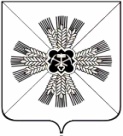 РОССИЙСКАЯ ФЕДЕРАЦИЯКЕМЕРОВСКАЯ ОБЛАСТЬПРОМЫШЛЕННОВСКИЙ МУНИЦИПАЛЬНЫЙ РАЙОНСОВЕТ НАРОДНЫХ ДЕПУТАТОВПРОМЫШЛЕННОВСКОГО МУНИЦИПАЛЬНОГО РАЙОНА 5-й созыв,  36-е заседаниеРЕШЕНИЕот 10.03.2016г № 204О передаче администрацией Промышленновского муниципального районаосуществления части своих полномочий органам местного самоуправления сельских поселений, входящих в состав муниципального образования «Промышленновский муниципальный район»  на 2016 годВ соответствии со статьей 8 Градостроительного кодекса Российской Федерации, частью 4 статьи 14 Федерального закона от 06.10.2003 № 131 - ФЗ «Об общих принципах организации местного самоуправления в Российской Федерации», Уставом муниципального образования «Промышленновский муниципальный район»,  решением Совета народных депутатов Промышленновского муниципального района от 27.11.2014 № 91 «О порядке заключения соглашений органами местного самоуправления Промышленновского муниципального района с органами местного самоуправления поселений, входящих в его состав, о передаче (принятии) осуществления части полномочий по решению вопросов местного значения», Совет народных депутатов Промышленновского муниципального района  РЕШИЛ:          1. Передать от администрации Промышленновского муниципального района администрациям Вагановского, Калинкинского, Лебедевского, Окуневского, Падунского, Плотниковского, Пушкинского, Тарабаринского, Тарасовского, Титовского сельских поселений, входящих в состав муниципального образования «Промышленновский муниципальный район», на 2016 год часть полномочий в соответствии с Федеральным законом от 06.10.2006 № 131 - ФЗ «Об общих принципах организации местного самоуправления в Российской Федерации», предусмотренных пунктом 20 части 1 статьи 14, в части:Утверждения генеральных планов сельских поселений:         - подготовку проекта генерального плана;        - соблюдение процедуры согласования проекта генерального плана;         - организацию и проведение публичных слушаний по вопросу обсуждения проекта генерального плана;         - направление проекта генерального плана с протоколами публичных слушаний, заключением о результатах публичных слушаний на утверждение в представительный орган местного самоуправления;         1.2. Утверждения правил землепользования и застройки сельских поселений:          - подготовку проекта правил землепользования и застройки;          - соблюдение процедуры согласования проекта правил землепользования и застройки;          - организацию и проведение публичных слушаний по вопросу обсуждения проекта правил землепользования и застройки;          - направление проекта правил землепользования и застройки с протоколами публичных слушаний, заключением о результатах публичных слушаний на утверждение в представительный орган местного самоуправления;         1.3. Утверждения подготовленной на основе генеральных планов поселения документации по планировке территорий:          - принятие решения о подготовке документации по планировке территорий, разработанной на основе генеральных планов поселения;         - подготовку проекта документации по планировке территорий, разработанной на основе генеральных планов поселения;         - организацию и проведение публичных слушаний по вопросу обсуждения проекта документации по планировке территорий, разработанной на основе генеральных планов поселения;         - направление проекта документации по планировке территорий, разработанной на основе генеральных планов поселения на утверждение главе органа местного самоуправления поселения;         - принятие решения об утверждении документации по планировке территорий, разработанной на основе генеральных планов поселения или о направлении его на доработку.          2. Администрации Промышленновского муниципального района заключить соответствующие соглашения о передаче  осуществления части своих полномочий с администрациями Вагановского, Калинкинского, Лебедевского, Окуневского, Падунского, Плотниковского, Пушкинского, Тарабаринского, Тарасовского, Титовского сельских поселений, входящих в состав муниципального образования «Промышленновский муниципальный район», по форме, утвержденной решением Совета народных депутатов Промышленновского муниципального района от 27.11.2014 № 91 «О порядке заключения соглашений органами местного самоуправления «Промышленновского муниципального района с органами местного самоуправления, входящими в его состав, о передаче (принятии) осуществления части полномочий по регулированию вопросов местного значения».3. Настоящее решение подлежит обнародованию на сайте администрации Промышленновского муниципального района в сети Интернет и опубликованию в районной газете «ЭХО».           4. Контроль за исполнением настоящего решения возложить на комиссию по местному самоуправлению и правоохранительной деятельности (Г.В. Устимова).          5. Настоящее решение вступает в силу со дня опубликования и распространяет свою силу на правоотношения, возникшие с 01.01.2016.ПредседательСовета народных депутатовПромышленновского муниципального районаТ.П. МотрийГлаваПромышленновского муниципального районаД.П. Ильин